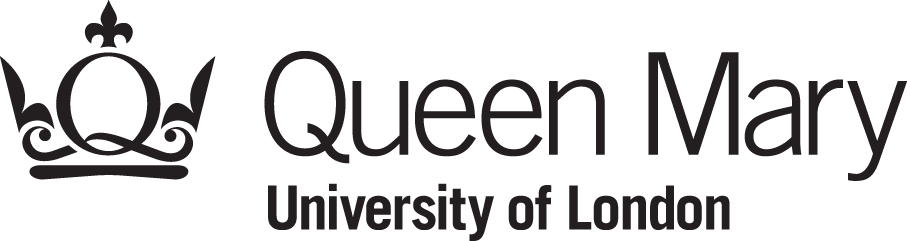 The Biennial Queen Mary Symposium in American HistoryJune 28, 2013Arts 2, Room 3.2009.45 -10.20: Coffee and Danish Pastries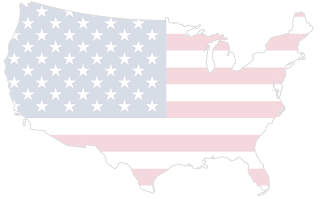 10.20-10.30: Head of School’s welcome: Prof. Miri Rubin (QMUL)10.30-11.20: Keynote Address, Chair: Prof. Mark White (QMUL)Speaker: Professor Richard Carwardine FBA, (President of Corpus Christi College, Oxford University)  The Fighting Parson: William Gannaway Brownlow and Conservative Unionism during the American Civil War11.20-11.40: Break11.40-13.10: Panel 1Old Empire, New Empire: America and the World in the Nineteenth Century Chair: Dr. James Ellison (QMUL)Dr. Matthew Karp (Princeton University)The World the Slaveholders Craved: Empire, Slavery, and the U.S. Military in the 1850sDr. Jay Sexton (Oxford University)U.S. Consolidation and Expansion: The Case of the Most Important 19th Century Company that You've Never Heard ofDr. David Sim (University College London)Preparations and Formulations: Walter LaFeber's The New Empire at 5013.10-14.10: Buffet Lunch in the SCR14.10-15.40: Panel 2Performance and Power in America Chair: Dr. Jo Cohen (QMUL)Dr. Kate Dossett (University of Leeds)Women, Performance and Political Culture in the New DealDr. Adam Smith (University College London)Theatrical Politics and Political Theatre in Antebellum AmericaDr. Joe Street (Northumbria University)Huey P. Newton’s Stage: The Black Panther Party and Street Protest15.40-16.00: Break for Coffee16.00-17.30: Panel 3The Politics of the Arts: Creativity and Liberalism in Twentieth Century America Chair: Dr. Mark Glancy (QMUL)Dr. Harvey Cohen (Kings College London)Warner Bros. and the musical Footlight Parade (1933): Supporting and Undermining the New Deal in 1933 HollywoodDr. J.E. Smyth (Warwick University)The Un-American Western: High Noon (1952), Foreign Content, and the Body of the Cold WarriorKaren Heath (Oxford University)The Making of a Great Society: Art Politics in the 1960s17.30-18.30: Reception in the Foyer of Arts 2Canapés and Music Please book via the Eventbrite link http://bit.ly/18c1eLO 